Les chevaliers de la Table Ronde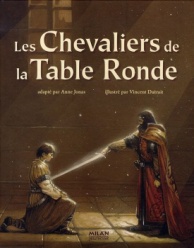 Anne Jonas et Vincent DutraitTexte 1Sais-tu ce qu'est un bourreau ? Cherche le mot dans le texte et explique.Sais-tu ce qu'est un prodige ? Cherche le mot dans le texte et explique.Est-ce que ce texte est réaliste ou imaginaire ? Explique ce qui te permet de le dire.Texte 2Y a –t-il des mots que tu ne connais pas dans ce texte ?Est-ce que ce texte te donne envie de lire la suite de l'histoire ? Pourquoi ?A ton avis, que va faire Merlin avec ses pouvoirs quand il sera plus grand ?Texte 3Est-ce qu'il y a des mots nouveaux pour toi dans le texte ? Lesquels ?Est-ce qu'il y a des mots que tu ne comprends pas dans le texte même en t'aidant du contexte ? Lesquels ?Où se passe le texte ?Quelle est la personne qu'a tuée Voltiger ?Qui est Uter Pendragon ?Pourquoi Voltiger construit-il une tour ?Pourquoi la tour de Voltiger s'effondre-t-elle ?Voltiger a tué le vrai roi de Grande-Bretagne, le père d'Uter Pendragon, et pris sa place. Imagine et raconte comment ça s'est passé.Texte 4Est-ce qu'il y a des mots nouveaux pour toi dans le texte ? Lesquels ?Est-ce qu'il y a des mots que tu ne comprends pas dans le texte même en t'aidant du contexte ? Lesquels ?Comment s'appelle le mari d'Ygerne ?Où Uter rencontre-t-il Ygerne ?Pourquoi Uter est-il malheureux ?Combien de temps la magie de Merlin permet-elle à Uter d'être transformé ?Qu'arrive-t-il au mari d'Ygerne ?Que demande Merlin à Uter en échange de son aide magique ?Texte 5Est-ce qu'il y a des mots nouveaux pour toi dans le texte ? Lesquels ?Est-ce qu'il y a des mots que tu ne comprends pas dans le texte même en t'aidant du contexte ? Lesquels ?Comment s'appelle le bébé d'Ygerne et Uter ?Qui élève Arthur ?Qui est Keu ?Pourquoi n'y a-t-il plus de roi quand Uter est mort ?Comment va-t-on décider de qui sera le prochain roi ?Qu'est en train de faire Arthur au moment où il voit Excalibur dans la pierre ?Pourquoi les barons se disputent-ils pour essayer d'arracher l'épée de la pierre ?Pourquoi organise-t-on un grand tournoi ?Pourquoi les barons sont-ils fâchés au début que ce soit Arthur le roi et qu'est-ce qui les fait changer d'avis ?Texte 6Est-ce qu'il y a des mots nouveaux pour toi dans le texte ? Lesquels ?Est-ce qu'il y a des mots que tu ne comprends pas dans le texte même en t'aidant du contexte ? Lesquels ?Pourquoi les barons sont-ils en colère que ce soit Arthur le nouveau roi ?Quel jour Arthur sera-t-il couronné roi ?Qu'est-ce qui fait changer les barons d'avis pour qu'ils acceptent Arthur ?Que jure Arthur quand il devient roi ?A ton avis, que pense Arthur quand Merlin lui révèle qu'il est le fils d'Uter ?Texte 6Est-ce qu'il y a des mots nouveaux pour toi dans le texte ? Lesquels ?Est-ce qu'il y a des mots que tu ne comprends pas dans le texte même en t'aidant du contexte ? Lesquels ?Quand Arthur est roi, au début il y a beaucoup de guerres. Pourquoi ?Pourquoi Merlin décide-t-il de faire par magie cracher des flammes au dragon dessiné sur son étendard ?Où Arthur rencontre-t-il Guenièvre ?Que font Arthur et ses chevaliers pour s'occuper ?Que fait Arthur quand ses mais chevaliers lui manquent ?Qu'est-ce qui te permet de deviner qu'Arthur et Guenièvre tombent amoureux ?Qu'est-ce qui te permet de penser que le roi Arthur est riche ?Quels éléments du texte te rappellent que c'est une histoire imaginaire ?Qu'est-ce que veut dire le mot "languissaient" dans le dernier paragraphe ?Léodagan organise un banquet pour remercier Arthur et Merlin de l'avoir aidé. Fais comme si tu étais un chevalier d'Arthur invité au banquet et raconte ce que tu vois.Texte 7Est-ce qu'il y a des mots nouveaux pour toi dans le texte ? Lesquels ?Essaye d'expliquer ce que veulent dire ces mots :premier paragraphe : cour, stupéfaitsdeuxième paragraphe : siègerait, usurpait, englouti, quêtePourquoi la table que Merlin fait apparaître est-elle ronde ?Pourquoi est-il dangereux de s'asseoir sur le siège juste à droite du roi ?Quel serment font les chevaliers de la table ronde ?Combien y a-t-il de chevaliers de la table ronde au début ?Qu'est-ce qui est écrit sur les sièges autour de la table ronde ?Texte 8Est-ce qu'il y a des mots nouveaux pour toi dans le texte ? Lesquels ?Essaye d'expliquer ce que veulent dire ces mots :premier paragraphe : terrifiante, enchanteurdeuxième paragraphe : s'engagea, brumestroisième paragraphe : ruisseauquatrième paragraphe : recueillit, récitPourquoi est-ce que ça fait particulièrement peur aux chevaliers que Merlin ait disparu ?Où Gauvain va-t-il pour essayer de trouver Merlin ?Comment sais-tu tout de suite que le mur de brume dans la forêt est spécial et magique ?Que demande Merlin à Viviane en échange de lui apprendre ses secrets ?Quelle magie fait Merlin pour impressionner Viviane ?Pourquoi Viviane fait-elle apparaître des brumes autour de la forêt de Brocéliande ?Pourquoi Merlin n'utilise-t-il pas ses pouvoirs pour s'enfuir de la forêt ?Texte 9